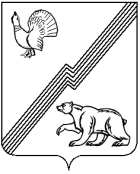 АДМИНИСТРАЦИЯ ГОРОДА ЮГОРСКАХанты-Мансийского автономного округа - ЮгрыПОСТАНОВЛЕНИЕ от  28.12.2022								              № 2736-п
О внесении изменений в постановлениеадминистрации города Югорскаот 31.10.2018 № 3007 «О муниципальнойпрограмме города Югорска «Охрана окружающей среды, использование и защита городских лесов»В соответствии с постановлением администрации города Югорска                 от 03.11.2021 № 2096-п «О порядке принятия решения о разработке муниципальных программ города Югорска, их формирования, утверждения     и реализации»:1. Внести в приложение к постановлению администрации города Югорска от 31.10.2018 № 3007 «О муниципальной программе города Югорска «Охрана окружающей среды, использование и защита городских лесов» (с изменениями от 29.04.2019 № 882, от 10.10.2019 № 2196,                         от 23.12.2019 № 2746, от 23.12.2019 № 2747, от 09.04.2020 № 544,                           от 28.09.2020 № 1391, от 21.12.2020 № 1924, от 21.12.2020 № 1925,                          от 26.04.2021 № 598-п; от 15.11.2021 № 2162-п; от 20.12.2021 № 2432-п;                   от 21.03.2022 № 502-п; от 18.07.2022 № 1566-п; от 10.11.2022 № 2362-п;                     от 14.11.2022 № 2400-п) следующие изменения:1.1. Строку «Параметры финансового обеспечения муниципальной программы» паспорта муниципальной программы изложить в следующей редакции:«».1.2. Таблицу 2 изложить в новой редакции (приложение).2. Опубликовать постановление в официальном печатном издании города Югорска и разместить на официальном сайте органов местного самоуправления города Югорска и в государственной автоматизированной системе «Управление».3. Настоящее постановление вступает в силу после его официального опубликования. 4. Контроль за выполнением постановления  возложить на заместителя главы города - директора Департамента муниципальной собственности и градостроительства администрации города Югорска Ю.В. Котелкину.Исполняющий обязанностиглавы города Югорска 	                                                           Д.А. КрыловПриложениек постановлениюадминистрации города Югорскаот ___________ № ________Таблица 2Распределение финансовых ресурсов муниципальной программы (по годам)Параметры финансового обеспечения муниципальной программы Общий объем финансирования муниципальной программы составляет                   389 307,2 тыс. рублей, в том числе:2019 год –  67 052,4 тыс. рублей;2020 год -  30 188,7 тыс. рублей;2021 год –  30 436,2  тыс. рублей;2022 год –  31 093,3 тыс. рублей;2023 год – 29 594,0 тыс. рублей;2024 год – 29 594,0 тыс. рублей;2025 год – 28 558,1 тыс. рублей;2026-2030 годы – 142 790,5 тыс. рублейНомер строкиНомер структурного элемента (основного мероприятия)Структурные элементы (основные мероприятия) муниципальной программы (их связь с целевыми показателями муниципальной программы)Ответственный исполнитель/соисполнитель (наименование органа или структурного подразделения, учреждения)Источники финансированияФинансовые затраты на реализацию (тыс. рублей)Финансовые затраты на реализацию (тыс. рублей)Финансовые затраты на реализацию (тыс. рублей)Финансовые затраты на реализацию (тыс. рублей)Финансовые затраты на реализацию (тыс. рублей)Финансовые затраты на реализацию (тыс. рублей)Финансовые затраты на реализацию (тыс. рублей)Финансовые затраты на реализацию (тыс. рублей)Финансовые затраты на реализацию (тыс. рублей)Номер строкиНомер структурного элемента (основного мероприятия)Структурные элементы (основные мероприятия) муниципальной программы (их связь с целевыми показателями муниципальной программы)Ответственный исполнитель/соисполнитель (наименование органа или структурного подразделения, учреждения)Источники финансированиявсегов том числе по годам:в том числе по годам:в том числе по годам:в том числе по годам:в том числе по годам:в том числе по годам:в том числе по годам:в том числе по годам:Номер строкиНомер структурного элемента (основного мероприятия)Структурные элементы (основные мероприятия) муниципальной программы (их связь с целевыми показателями муниципальной программы)Ответственный исполнитель/соисполнитель (наименование органа или структурного подразделения, учреждения)Источники финансированиявсего20192020202120222023202420252026-2030А1234567891011121311Организация и развитие системы экологического образования, просвещения и формирования экологической культуры(1) Управление образования администрации города Югорскавсего801,570,077,555,065,055,059,070,0350,021Организация и развитие системы экологического образования, просвещения и формирования экологической культуры(1) Управление образования администрации города Югорскафедеральный бюджет0,00,00,00,00,00,00,00,00,031Организация и развитие системы экологического образования, просвещения и формирования экологической культуры(1) Управление образования администрации города Югорскабюджет автономного округа50,50,050,50,00,00,00,00,00,041Организация и развитие системы экологического образования, просвещения и формирования экологической культуры(1) Управление образования администрации города Югорскаместный бюджет751,070,027,055,065,055,059,070,0350,051Организация и развитие системы экологического образования, просвещения и формирования экологической культуры(1) Управление образования администрации города Югорскаиные источники финансирования0,00,00,00,00,00,00,00,00,061Организация и развитие системы экологического образования, просвещения и формирования экологической культуры(1) Управление культуры администрации города Югорскавсего299,024,029,024,024,024,030,024,0120,071Организация и развитие системы экологического образования, просвещения и формирования экологической культуры(1) Управление культуры администрации города Югорскафедеральный бюджет0,00,00,00,00,00,00,00,00,081Организация и развитие системы экологического образования, просвещения и формирования экологической культуры(1) Управление культуры администрации города Югорскабюджет автономного округа0,00,00,00,00,00,00,00,00,091Организация и развитие системы экологического образования, просвещения и формирования экологической культуры(1) Управление культуры администрации города Югорскаместный бюджет299,024,029,024,024,024,030,024,0120,0101Организация и развитие системы экологического образования, просвещения и формирования экологической культуры(1) Управление культуры администрации города Югорскаиные источники финансирования0,00,00,00,00,00,00,00,00,0111Организация и развитие системы экологического образования, просвещения и формирования экологической культуры(1) Управление социальной политики администрации города Югорскавсего575,030,0101,071,061,071,061,030,0150,0121Организация и развитие системы экологического образования, просвещения и формирования экологической культуры(1) Управление социальной политики администрации города Югорскафедеральный бюджет0,00,00,00,00,00,00,00,00,0131Организация и развитие системы экологического образования, просвещения и формирования экологической культуры(1) Управление социальной политики администрации города Югорскабюджет автономного округа101,00,0101,00,00,00,00,00,00,0141Организация и развитие системы экологического образования, просвещения и формирования экологической культуры(1) Управление социальной политики администрации города Югорскаместный бюджет474,030,00,071,061,071,061,030,0150,0151Организация и развитие системы экологического образования, просвещения и формирования экологической культуры(1) Управление социальной политики администрации города Югорскаиные источники финансирования0,00,00,00,00,00,00,00,00,016Управление бухгалтерского учета и отчетности администрации города Югорскавсего28,50,028,50,00,00,00,00,00,017Управление бухгалтерского учета и отчетности администрации города Югорскафедеральный бюджет0,00,00,00,00,00,00,00,00,018Управление бухгалтерского учета и отчетности администрации города Югорскабюджет автономного округа28,50,028,50,00,00,00,00,00,019Управление бухгалтерского учета и отчетности администрации города Югорскаместный бюджет0,00,00,00,00,00,00,00,00,020Управление бухгалтерского учета и отчетности администрации города Югорскаиные источники финансирования0,00,00,00,00,00,00,00,00,021Департамент муниципальной собственности и градостроительства администрации города Югорскавсего362,026,0180,00,00,00,00,026,0130,022Департамент муниципальной собственности и градостроительства администрации города Югорскафедеральный бюджет0,00,00,00,00,00,00,00,00,023Департамент муниципальной собственности и градостроительства администрации города Югорскабюджет автономного округа180,00,0180,00,00,00,00,00,00,024Департамент муниципальной собственности и градостроительства администрации города Югорскаместный бюджет182,026,00,00,00,00,00,026,0130,025Департамент муниципальной собственности и градостроительства администрации города Югорскаиные источники финансирования0,00,00,00,00,00,00,00,00,026Итого по мероприятию:всего2 066,0150,0416,0150,0150,0150,0150,0150,0750,027Итого по мероприятию:федеральный бюджет0,00,00,00,00,00,00,00,00,028Итого по мероприятию:бюджет автономного округа360,00,0360,00,00,00,00,00,00,029Итого по мероприятию:местный бюджет1 706,0150,056,0150,0150,0150,0150,0150,0750,030Итого по мероприятию:иные источники финансирования0,00,00,00,00,00,00,00,00,0312Организация деятельности подведомственного учреждения по использованию, охране, защите и воспроизводству городских лесов(2,3)Департамент муниципальной собственности и градостроительства администрации города Югорскавсего344 125,429 500,029 251,829 125,328 148,329 150,029 150,028 300,0141 500,0322Организация деятельности подведомственного учреждения по использованию, охране, защите и воспроизводству городских лесов(2,3)Департамент муниципальной собственности и градостроительства администрации города Югорскафедеральный бюджет0,00,00,00,00,00,00,00,00,0332Организация деятельности подведомственного учреждения по использованию, охране, защите и воспроизводству городских лесов(2,3)Департамент муниципальной собственности и градостроительства администрации города Югорскабюджет автономного округа0,00,00,00,00,00,00,00,00,0342Организация деятельности подведомственного учреждения по использованию, охране, защите и воспроизводству городских лесов(2,3)Департамент муниципальной собственности и градостроительства администрации города Югорскаместный бюджет324 116,428 100,029 042,827 975,326 998,328 000,028 000,026 000,0130 000,0352Организация деятельности подведомственного учреждения по использованию, охране, защите и воспроизводству городских лесов(2,3)Департамент муниципальной собственности и градостроительства администрации города Югорскаиные источники финансирования20 009,01 400,0209,01 150,01 150,01 150,01 150,02 300,011 500,0362Итого по мероприятию:всего344 125,429 500,029 251,829 125,328 148,329 150,029 150,028 300,0141 500,0372Итого по мероприятию:федеральный бюджет0,00,00,00,00,00,00,00,00,038Итого по мероприятию:бюджет автономного округа0,00,00,00,00,00,00,00,00,039Итого по мероприятию:местный бюджет324 116,428 100,029 042,827 975,326 998,328 000,028 000,026 000,0130 000,040Итого по мероприятию:иные источники финансирования20 009,01 400,0209,01 150,01 150,01 150,01 150,02 300,011 500,040Итого по мероприятию:иные источники финансирования20 009,01 400,0209,01 150,01 150,01 150,01 150,02 300,011 500,040Итого по мероприятию:иные источники финансирования20 009,01 400,0209,01 150,01 150,01 150,01 150,02 300,011 500,0413Регулирование деятельности в сфере обращения с твердыми коммунальными отходами(4)Департамент муниципальной собственности и градостроительства администрации города Югорскавсего3 940,0100,0400,01 040,02000,0200,0200,00,00,0423Регулирование деятельности в сфере обращения с твердыми коммунальными отходами(4)Департамент муниципальной собственности и градостроительства администрации города Югорскафедеральный бюджет0,00,00,00,00,00,00,00,00,0433Регулирование деятельности в сфере обращения с твердыми коммунальными отходами(4)Департамент муниципальной собственности и градостроительства администрации города Югорскабюджет автономного округа0,00,00,00,00,00,00,00,00,0443Регулирование деятельности в сфере обращения с твердыми коммунальными отходами(4)Департамент муниципальной собственности и градостроительства администрации города Югорскаместный бюджет3 940,0100,0400,01 040,02000,0200,0200,00,00,0453Регулирование деятельности в сфере обращения с твердыми коммунальными отходами(4)Департамент муниципальной собственности и градостроительства администрации города Югорскаиные источники финансирования0,00,00,00,00,00,00,00,00,0463Регулирование деятельности в сфере обращения с твердыми коммунальными отходами(4)Управление бухгалтерского учета и отчетности администрации города Югорскавсего1 289,8116,4120,9120,995,094,094,0108,1540,5473Регулирование деятельности в сфере обращения с твердыми коммунальными отходами(4)Управление бухгалтерского учета и отчетности администрации города Югорскафедеральный бюджет0,00,00,00,00,00,00,00,00,0483Регулирование деятельности в сфере обращения с твердыми коммунальными отходами(4)Управление бухгалтерского учета и отчетности администрации города Югорскабюджет автономного округа1 289,8116,4120,9120,995,094,094,0108,1540,5493Регулирование деятельности в сфере обращения с твердыми коммунальными отходами(4)Управление бухгалтерского учета и отчетности администрации города Югорскаместный бюджет0,00,00,00,00,00,00,00,00,0503Регулирование деятельности в сфере обращения с твердыми коммунальными отходами(4)Управление бухгалтерского учета и отчетности администрации города Югорскаиные источники финансирования0,00,00,00,00,00,00,00,00,0513Регулирование деятельности в сфере обращения с твердыми коммунальными отходами(4)Департамент жилищно-коммунального и строительного комплекса администрации города Югорскавсего37 886,037 186,00,00,0700,00,00,00,00,0523Регулирование деятельности в сфере обращения с твердыми коммунальными отходами(4)Департамент жилищно-коммунального и строительного комплекса администрации города Югорскафедеральный бюджет0,00,00,00,00,00,00,00,00,0533Регулирование деятельности в сфере обращения с твердыми коммунальными отходами(4)Департамент жилищно-коммунального и строительного комплекса администрации города Югорскабюджет автономного округа37 186,037 186,00,00,00,00,00,00,00,0543Регулирование деятельности в сфере обращения с твердыми коммунальными отходами(4)Департамент жилищно-коммунального и строительного комплекса администрации города Югорскаместный бюджет700,00,00,00,0700,00,00,00,00,0553Регулирование деятельности в сфере обращения с твердыми коммунальными отходами(4)Департамент жилищно-коммунального и строительного комплекса администрации города Югорскаиные источники финансирования0,00,00,00,00,00,00,00,00,0563Итого  по мероприятию:всего43 115,837 402,4520,91 160,92700,0294,0294,0108,1540,5573Итого  по мероприятию:федеральный бюджет0,00,00,00,00,00,00,00,00,0583Итого  по мероприятию:бюджет автономного округа38 475,837 302,4120,9120,995,094,094,0108,1540,5593Итого  по мероприятию:местный бюджет4640,0100,0400,01 040,02700,0200,0200,00,00,0603Итого  по мероприятию:иные источники финансирования0,00,00,00,00,00,00,00,00,061Всего по муниципальной программе:Всего по муниципальной программе:всего389 307,267 052,430 188,730 436,231 093,329 594,029 594,028 558,1142 790,562Всего по муниципальной программе:Всего по муниципальной программе:федеральный бюджет0,00,00,00,00,00,00,00,00,063Всего по муниципальной программе:Всего по муниципальной программе:бюджет автономного округа38 835,837 302,4480,9120,995,094,094,0108,1540,564Всего по муниципальной программе:Всего по муниципальной программе:местный бюджет330 462,428 350,029 498,829 165,329 848,328 350,028 350,026 150,0130 750,065Всего по муниципальной программе:Всего по муниципальной программе:иные источники финансирования20 009,01 400,0209,01 150,01 150,01 150,01 150,02 300,011 500,066в том числе:в том числе:в том числе:в том числе:в том числе:в том числе:в том числе:в том числе:в том числе:в том числе:в том числе:в том числе:в том числе:67Инвестиции в объекты муниципальной собственностиИнвестиции в объекты муниципальной собственностивсего0,00,00,00,00,00,00,00,00,068Инвестиции в объекты муниципальной собственностиИнвестиции в объекты муниципальной собственностифедеральный бюджет0,00,00,00,00,00,00,00,00,069Инвестиции в объекты муниципальной собственностиИнвестиции в объекты муниципальной собственностибюджет автономного округа0,00,00,00,00,00,00,00,00,070Инвестиции в объекты муниципальной собственностиИнвестиции в объекты муниципальной собственностиместный бюджет0,00,00,00,00,00,00,00,00,071Инвестиции в объекты муниципальной собственностиИнвестиции в объекты муниципальной собственностииные источники финансирования0,00,00,00,00,00,00,00,00,071Инвестиции в объекты муниципальной собственностиИнвестиции в объекты муниципальной собственностииные источники финансирования0,00,00,00,00,00,00,00,00,071Инвестиции в объекты муниципальной собственностиИнвестиции в объекты муниципальной собственностииные источники финансирования0,00,00,00,00,00,00,00,00,072Прочие расходыПрочие расходывсего389 307,267 052,430 188,730 436,231 093,329 594,029 594,028 558,1142 790,573Прочие расходыПрочие расходыфедеральный бюджет0,00,00,00,00,00,00,00,00,074Прочие расходыПрочие расходыбюджет автономного округа38 835,837 302,4480,9120,995,094,094,0108,1540,575Прочие расходыПрочие расходыместный бюджет330 462,428 350,029 498,829 165,329 848,328 350,028 350,026 150,0130 750,076Прочие расходыПрочие расходыиные источники финансирования20 009,01 400,0209,01 150,01 150,01 150,01 150,02 300,011 500,076Прочие расходыПрочие расходыиные источники финансирования20 009,01 400,0209,01 150,01 150,01 150,01 150,02 300,011 500,076Прочие расходыПрочие расходыиные источники финансирования20 009,01 400,0209,01 150,01 150,01 150,01 150,02 300,011 500,076Прочие расходыПрочие расходыиные источники финансирования20 009,01 400,0209,01 150,01 150,01 150,01 150,02 300,011 500,0в том числе:в том числе:в том числе:в том числе:в том числе:в том числе:в том числе:в том числе:в том числе:в том числе:в том числе:в том числе:в том числе:77Проектная часть Проектная часть всего0,00,00,00,00,00,00,00,00,078Проектная часть Проектная часть федеральный бюджет0,00,00,00,00,00,00,00,00,079Проектная часть Проектная часть бюджет автономного округа0,00,00,00,00,00,00,00,00,080Проектная часть Проектная часть местный бюджет0,00,00,00,00,00,00,00,00,081Проектная часть Проектная часть иные источники финансирования0,00,00,00,00,00,00,00,00,082Процессная часть Процессная часть всего389 307,267 052,430 188,730 436,231 093,329 594,029 594,028 558,1142 790,583Процессная часть Процессная часть федеральный бюджет0,00,00,00,00,00,00,00,00,084Процессная часть Процессная часть бюджет автономного округа38 835,837 302,4480,9120,995,094,094,0108,1540,585Процессная часть Процессная часть местный бюджет330 462,428 350,029 498,829 165,329 848,328 350,028 350,026 150,0130 750,086Процессная часть Процессная часть иные источники финансирования20 009,01 400,0209,01 150,01 150,01 150,01 150,02 300,011 500,087в том числе:в том числе:в том числе:в том числе:в том числе:в том числе:в том числе:в том числе:в том числе:в том числе:в том числе:в том числе:в том числе:88Ответственный исполнительОтветственный исполнительДепартамент муниципальной собственности и градостроительства администрации города Югорскавсего348 427,429 626,029 831,830 165,330 148,329 350,029 350,028 326,0141 630,089Ответственный исполнительОтветственный исполнительДепартамент муниципальной собственности и градостроительства администрации города Югорскафедеральный бюджет0,00,00,00,00,00,00,00,00,090Ответственный исполнительОтветственный исполнительДепартамент муниципальной собственности и градостроительства администрации города Югорскабюджет автономного округа180,00,0180,00,00,00,00,00,00,091Ответственный исполнительОтветственный исполнительДепартамент муниципальной собственности и градостроительства администрации города Югорскаместный бюджет328 238,428 226,029 442,829 015,328     998,328 200,028 200,026 026,0130 130,092Ответственный исполнительОтветственный исполнительДепартамент муниципальной собственности и градостроительства администрации города Югорскаиные источники финансирования20 009,01 400,0209,01 150,01 150,01 150,01 150,02 300,011 500,092Ответственный исполнительОтветственный исполнительДепартамент муниципальной собственности и градостроительства администрации города Югорскаиные источники финансирования20 009,01 400,0209,01 150,01 150,01 150,01 150,02 300,011 500,092Ответственный исполнительОтветственный исполнительДепартамент муниципальной собственности и градостроительства администрации города Югорскаиные источники финансирования20 009,01 400,0209,01 150,01 150,01 150,01 150,02 300,011 500,093Соисполнитель 1Соисполнитель 1Управление образования администрации города Югорскавсего801,570,077,555,065,055,059,070,0350,094Соисполнитель 1Соисполнитель 1Управление образования администрации города Югорскафедеральный бюджет0,00,00,00,00,00,00,00,00,095Соисполнитель 1Соисполнитель 1Управление образования администрации города Югорскабюджет автономного округа50,50,050,50,00,00,00,00,00,096Соисполнитель 1Соисполнитель 1Управление образования администрации города Югорскаместный бюджет751,070,027,055,065,055,059,070,0350,097Соисполнитель 1Соисполнитель 1Управление образования администрации города Югорскаиные источники финансирования0,00,00,00,00,00,00,00,00,098Соисполнитель 2Соисполнитель 2Управление культуры администрации города Югорскавсего299,024,029,024,024,024,030,024,0120,099Соисполнитель 2Соисполнитель 2Управление культуры администрации города Югорскафедеральный бюджет0,00,00,00,00,00,00,00,00,0100Соисполнитель 2Соисполнитель 2Управление культуры администрации города Югорскабюджет автономного округа0,00,00,00,00,00,00,00,00,0101Соисполнитель 2Соисполнитель 2Управление культуры администрации города Югорскаместный бюджет299,024,029,024,024,024,030,024,0120,0102Соисполнитель 2Соисполнитель 2Управление культуры администрации города Югорскаиные источники финансирования0,00,00,00,00,00,00,00,00,0103Соисполнитель 3Соисполнитель 3Управление социальной политики администрации города Югорскавсего575,030,0101,071,061,071,061,030,0150,0104Соисполнитель 3Соисполнитель 3Управление социальной политики администрации города Югорскафедеральный бюджет0,00,00,00,00,00,00,00,00,0105Соисполнитель 3Соисполнитель 3Управление социальной политики администрации города Югорскабюджет автономного округа101,00,0101,00,00,00,00,00,00,0106Соисполнитель 3Соисполнитель 3Управление социальной политики администрации города Югорскаместный бюджет474,030,00,071,061,071,061,030,0150,0107Соисполнитель 3Соисполнитель 3Управление социальной политики администрации города Югорскаиные источники финансирования0,00,00,00,00,00,00,00,00,0108Соисполнитель 4Соисполнитель 4Управление бухгалтерского учета и отчетности администрации города Югорскавсего1 318,3116,4149,4120,995,094,094,0108,1540,5109Соисполнитель 4Соисполнитель 4Управление бухгалтерского учета и отчетности администрации города Югорскафедеральный бюджет0,00,00,00,00,00,00,00,00,0110Соисполнитель 4Соисполнитель 4Управление бухгалтерского учета и отчетности администрации города Югорскабюджет автономного округа1 318,3116,4149,4120,995,094,094,0108,1540,5111Соисполнитель 4Соисполнитель 4Управление бухгалтерского учета и отчетности администрации города Югорскаместный бюджет0,00,00,00,00,00,00,00,00,0112Соисполнитель 4Соисполнитель 4Управление бухгалтерского учета и отчетности администрации города Югорскаиные источники финансирования0,00,00,00,00,00,00,00,00,0113Соисполнитель 5Соисполнитель 5Департамент жилищно-коммунального и строительного комплекса администрации города Югорскавсего37 886,037 186,00,00,0700,00,00,00,00,0114Соисполнитель 5Соисполнитель 5Департамент жилищно-коммунального и строительного комплекса администрации города Югорскафедеральный бюджет0,00,00,00,00,00,00,00,00,0115Соисполнитель 5Соисполнитель 5Департамент жилищно-коммунального и строительного комплекса администрации города Югорскабюджет автономного округа37 186,037 186,00,00,00,00,00,00,00,0116Соисполнитель 5Соисполнитель 5Департамент жилищно-коммунального и строительного комплекса администрации города Югорскаместный бюджет700,00,00,00,0700,00,00,00,00,0117Соисполнитель 5Соисполнитель 5Департамент жилищно-коммунального и строительного комплекса администрации города Югорскаиные источники финансирования0,00,00,00,00,00,00,00,00,0